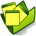 Οδηγός ημιδομημένης συνέντευξης μετά την υλοποίηση του διδακτικού ΣεναρίουΕνδεικτικοί άξονες και ερωτήσεις για τη διαμόρφωση οδηγού συνέντευξης μετά τη διδακτική παρέμβαση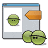 Η Ιστορία ως επιστημονικό αντικείμενοΜε τι ασχολείται η ιστορία;Πώς γνωρίζουμε για την ιστορία;Το μάθημα της ιστορίας στο σχολείοΣε τι μας είναι χρήσιμο το μάθημα της ιστορίας;  Σου αρέσει το μάθημα της ιστορίας; (πολύ, αρκετά, λίγο, καθόλου)Ποιος είναι ο λόγος που σου αρέσει; (πολύ, αρκετά, λίγο, καθόλου)Με ποιο άλλο τρόπο μαθαίνουμε για ιστορικά θέματα, ιστορικά γεγονότα, ιστορικά πρόσωπα …; Το θέμα του Σεναρίου: Η Ελλάδα του 20ού αιώναΤι νέο έμαθες για την ιστορία του 20ού αιώνα;Ποια σημαντικά ιστορικά φαινόμενα και γεγονότα του 20ού αιώνα ξεχωρίζεις ως πιο σημαντικά;Ποια σημαντικά ιστορικά φαινόμενα και γεγονότα του 20ού αιώνα επηρεάζουν ακόμη και σήμερα την ελληνική κοινωνία;Η χρήση ηλεκτρονικών και ψηφιακών μέσων και πόρωνΟ υπολογιστής στο σχολείο σε τι μας βοηθά ή θα μπορούσε να μας βοηθήσει;Τι είναι η ηλεκτρονική μάθηση; Ο υπολογιστής στο μάθημα της ιστορίας σε τι μας βοηθά ή θα μπορούσε να μας βοηθήσει;Θα ήθελες το μάθημα της ιστορίας να γίνεται και με τη βοήθεια του υπολογιστή και των άλλων ψηφιακών μέσων;Ποια εμπόδια υπάρχουν, ποιες δυσκολίες θα αντιμετώπιζες;Η υλοποίηση του διδακτικού ΣεναρίουΠόσο σου άρεσε το διδακτικό Σενάριο;Ξεχώρισε κάποια πράγματα που σου άρεσαν και κάποια που δεν σου άρεσαν.Πόσο εύκολο ήταν να ακολουθήσεις τον τρόπο εργασίας του διδακτικού Σεναρίου;Ξεχώρισε πράγματα που βοήθησαν στην εργασία και πράγματα που δυσκόλεψαν.Πόσο βοήθησαν τα Μαθησιακά Αντικείμενα και το ιστορικό υλικό που περιείχαν στην ολοκλήρωση της εργασίας;Ποιες παραπάνω γνώσεις και δεξιότητες ήταν απαραίτητες από πριν για να ανταποκριθείς με μεγαλύτερη άνεση στο διδακτικό Σενάριο;Πόσο χρήσιμο βρίσκεις το διδακτικό Σενάριο; Σε τι διαφέρει το μάθημα της ιστορίας με τη χρήση ανάλογων διδακτικών Σεναρίων; (μάθηση, μνήμη, κατανόηση) Μαθαίνεις πιο εύκολα ή πιο δύσκολα; Θυμάσαι καλύτερα όσα μαθαίνεις; Κατανοείς όσα μαθαίνεις;Πόσο σε βοήθησε το ιστορικό ερώτημα της ομάδας και της τάξης για να ανταποκριθείς στην εργασία σου; Ανάφερε κάποια ιστορική πηγή που σου έκανε εντύπωση. Θυμάσαι αν ήταν πρωτογενής ή δευτερογενής ιστορική πηγή;Βοηθήθηκες περισσότερο από τις πρωτογενείς ή τις δευτερογενείς πηγές στην απάντηση των ερωτημάτων και την κατανόηση του θέματος;Ποια δραστηριότητα σε δυσκόλεψε περισσότερο;Τι άλλου είδος δραστηριότητες θα ήθελες; Θα ήθελες να δούλευες ομαδικά ή μόνος/μόνη;Θα σου ήταν πιο εύκολο αν γινόταν το μάθημα της ιστορίας με ψηφιακούς πόρους;Όταν άκουσες ότι θα δουλέψουμε με τον υπολογιστή και το Φωτόδεντρο Μαθησιακών Αντικειμένων, φανταζόσουν κάτι άλλο διαφορετικό από αυτό που χρησιμοποίησες;